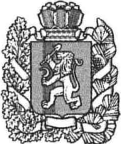 БОГУЧАНСКИЙ РАЙОННЫЙ СОВЕТ ДЕПУТАТОВРЕШЕНИЕ                           .2018                          с. Богучаны                                  О внесении изменений в Правила землепользования и застройки муниципального образования сельского поселения Ангарский сельсовет по материалам актуализации Правил землепользования и застройки муниципального образования «Ангарский сельсовет» В соответствии с решением комиссии по подготовке Правил землепользования и застройки межселенной территории и сельских поселений Богучанского района, результатами публичных слушаний, со статьями 8, 32, 33 Градостроительного кодекса РФ, статьей 14 Федерального закона от 06.10.2003 № 131-ФЗ «Об общих принципах организации местного самоуправления в Российской Федерации», ст. 32, 36 Устава Богучанского района, Богучанский   районный Совет депутатов РЕШИЛ:1. Внести изменения в Правила землепользования и застройки Ангарского сельсовета Богучанского района Красноярского края, согласно актуализированным графическим и текстовым материалам выполненных Обществом с ограниченной ответственностью «Документы в порядке» в рамках муниципального контракта № 0119300040017000133-0101038-01 от 27 ноября 2017г.Изложить Правила землепользования и застройки муниципального образования сельского поселения Ангарский сельсовет в новой редакции согласно Приложению № 1;2. Контроль за исполнением настоящего решения возложить на постоянную комиссию по законности и управлению муниципальным имуществом (Плохого Д.П.)3. Опубликовать настоящее решение и новую редакцию Правил землепользования и застройки Ангарского сельсовета в Официальном вестнике Богучанского района, разместить на официальном сайте администрации Богучанского района и в Федеральной государственной информационной системе территориального планирования.4. Настоящее решение вступает в силу со дня, следующего за днем опубликования в Официальном вестнике Богучанского района. «___»_________ 2018г.			                 «___»_________ 2018г.	Исполняющий обязанностиПредседателя Богучанского районного Совета депутатов А.В. Руденко______________  Исполняющий обязанности Главы Богучанского района            В.Р. Саар_______________